y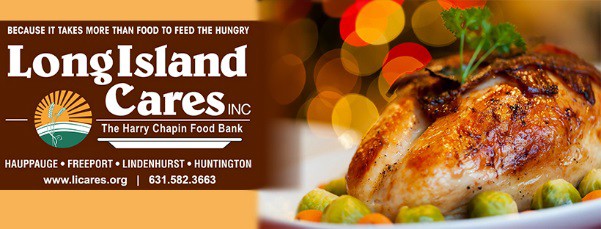 Our Warmest Wishes for aHappy ThanksgivingOur Warmest Wishes for aHappy ThanksgivingOur Warmest Wishes for aHappy ThanksgivingOur Warmest Wishes for aHappy ThanksgivingOur Warmest Wishes for aHappy ThanksgivingOur Warmest Wishes for aHappy ThanksgivingNASSAU COUNTYNASSAU COUNTYNASSAU COUNTYNASSAU COUNTYNASSAU COUNTYNASSAU COUNTYNASSAU COUNTYNASSAU COUNTYNASSAU COUNTYNASSAU COUNTYDATEDAYNAME OF AGENCYSTREET ADDRESSSTREET ADDRESSCITYSTATEZIPCODEPHONE NUMBERSERVING TIMENov. 23, 2019SaturdayBethany French Baptist471 Elmont Road471 Elmont RoadElmontNY1100312:00 PM - 5:00 PMNov. 23, 2019SaturdayFaith Mission SK - Pope Francis Hospitality1510 DePaul St.1510 DePaul St.ElmontNY11003RSVP to Mary: (516) 992-506311:30 AMNov. 30, 2019SaturdayLadles of Hope, Inc.65 Atlantic Avenue65 Atlantic AvenueHempsteadNY11550(516) 378-066511:00 AMNov. 28, 2019ThursdayLong Beach SK140 W. Pine St.140 W. Pine St.Long BeachNY11561(516) 897-276311:45 AMNov. 28, 2019ThursdayTRANSPORTATION AVAILABLESt. John Baptist Church7405 Rockaway Beach Blvd.7405 Rockaway Beach Blvd.Rockaway Beach/ArverneNY11693(516) 295-0670 - take out plates & pantry bags available- local rides home11:00 AM - 2:30 PM28 de noviembre2019JuevesSt John Baptist Iglesia (al otro lado de la YMCA)7405 Rockaway Beach Blvd.7405 Rockaway Beach Blvd.Rockaway Beach/ArverneNY11693Todos son bienvenidos Comida para llevar las placas están disponiblesy paseos locales en casa Información1-516-295-0670Desde 11 a.m.-2: 30 pmNov. 28, 2019ThursdayFirst Baptist Church SK212 Garden St.212 Garden St.WestburyNY1159011:00 AM-2:00 PMSUFFOLK COUNTYSUFFOLK COUNTYSUFFOLK COUNTYSUFFOLK COUNTYSUFFOLK COUNTYSUFFOLK COUNTYSUFFOLK COUNTYSUFFOLK COUNTYSUFFOLK COUNTYSUFFOLK COUNTYDATEDAYNAME OF AGENCYSTREET ADDRESSSTREET ADDRESSCITYSTATEZIPCODEPHONE NUMBERSERVING TIMENov. 21, 2019ThursdaySt. Gerard Majella Stewardship300 Terryville Road300 Terryville RoadPort JeffersonNY11776(631) 473-29005:30 PM - 6:00 PMNov. 23,2019SaturdayHospitality Too SK - St. Anne'sChurch88 Second Ave.88 Second Ave.BrentwoodNY11717(631) 482-853811:00 AMNov. 23, 2019SaturdayPatchogue Neighbors INN #3224 South Ocean Ave.(back entrance)224 South Ocean Ave.(back entrance)PatchogueNY117725:00 PMNov. 24, 2019SundayHoly Church of Christ SK41 Sage St.41 Sage St.Central IslipNY117222:00 PM - 3:00 PMNov. 24, 2019SundayOur Daily Bread SK - St. JamesChurch429 Route 25A429 Route 25ASetauketNY11733(631) 941-41412:00 PMNov. 25, 2019MondayNourish Babylon - ChristEpiscopal Church12 Prospect St.12 Prospect St.BabylonNY11702(631) 661-57575:00 PMNov. 25, 2019MondayPatchogue Neighbor’s INN31 Rider Ave.31 Rider Ave.PatchogueNY1177212:00 PMNov. 26, 2019TuesdayPatchogue Neighbor’s INN #2510 Narragansett Ave.510 Narragansett Ave.East PatchogueNY11722(516) 987-94596:00 PMNov. 26, 2019TuesdayLoaves & Fishes of UMCLR792 Hawkins Ave.792 Hawkins Ave.Lake GroveNY117554:45 PMNov. 26, 2019TuesdayWyandanch Community1585 Straight Path1585 Straight PathWyandanchNY11706(631) 643-19715:00 PM - 7:00 PMSUFFOLK COUNTY continuedSUFFOLK COUNTY continuedSUFFOLK COUNTY continuedSUFFOLK COUNTY continuedSUFFOLK COUNTY continuedSUFFOLK COUNTY continuedSUFFOLK COUNTY continuedSUFFOLK COUNTY continuedSUFFOLK COUNTY continuedDATEDAYNAME OF AGENCYSTREET ADDRESSCITYSTATEZIPCODEPHONE NUMBERSERVING TIME